Regional Healthcare Partnership 8 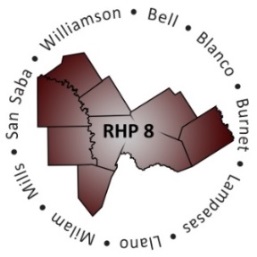 Bi-Weekly Conference CallTuesday, May 13, 2014 • 9:00 a.m. – 10:00 a.m.Phone Number: 877-931-8150 • Participant Passcode: 1624814ATTENDANCEAGENDAPurpose of Meeting: RHP 8 Providers will promote collaborative learning around shared or similar projects.  Participation may include: 1) sharing challenges and any solutions; 2) sharing results and quantitative progress on new improvements that the Provider is testing; and 3) identifying a new improvement and publicly commit to testing it in the week to come.Welcome and IntroductionsUpdates from HHSC1% Monitoring RuleHHSC plans to send DY3 monitoring amounts by DSRIP IGT entity to Anchors soon. HHSC may determine that the full $5M is not required for DY3 and will keep you informed once we have a final determination. For the monitoring amount for DY3, HHSC is planning to request all of it in July (this is an update from what we included in the April reporting webinar.)DY3 April ReportsAll DY3 April reports were due to Deloitte no later than Wednesday, April 30. An updated Companion Document has been posted with revisions and clarifications based on questions we have received.Anchor team encourages Providers to meet with IGT Entities and communicate to them about what was reported, how much they should expect to IGT in June.In June, HHSC Rate Analysis will notify IGT Entities of the IGT required for DSRIP payments and DSRIP monitoring. New, 3-year ProjectsRHP 8 Providers should hear an update on the approval/non-approval of proposed projects in mid- to late-May.Category 3HHSC will continue Category 3 selection review and will continue with TA as needed to prepare for the next step of establishing baselines for October reporting.The review process has begun and is occurring by region. Feedback will be sent directly to Providers to the contact listed in the Category 3 selection tool, with a cc to the Anchor.Initial feedback is scheduled to go out throughout May.Providers will have 10 business days to respond to this initial round of feedback, either providing the additional information requested by HHSC -or- confirming HHSC’s understanding of the use of the measure.All Providers will receive feedback and will be required to respond, even if just to confirm the measure selection. Be sure the designated Category 3 contact person’s email is monitored due to the quick 10 business day around.HHSC will review the Provider responses to HHSC feedback and approve the measure/request the provider revise their selection.The timelines are planned for Category 3 review to be finalized by July 1st, 2014.Information will then be provided to CMS and if there are any questions HHSC will follow up as needed.The final Category 3 compendium versions will be released with the revised RHP Planning Protocol, which is targeted for mid-June.Updates will include benchmarks where possible, shift of measures from QISMC to IOS, and minor clarifications to specifications based on the questions HHSC has received.When possible HHSC will provide updates when measures are categorized as QISMC or IOS, as well as updates to benchmark values during the review period in the Category 3 feedback to Providers.Category 4Reminder, UC hospitals are required to send Domains 1 & 2 (PPAs and PPRs) to be eligible for DY 3 UC payments. HHSC will advise the date for those reports to be provided to HHSC.Statewide Learning CollaborativeThe event is scheduled for September 9 & 10 (Tuesday and Wednesday) at the AT&T Center in downtown Austin.HHSC is planning for 500 participants at the Center; HHSC plans to web-stream for those not attending in person.HHSC will work with Anchors on the number of in-person participants that will be invited from each RHP. At this time Anchors and DSRIP Providers should plan for 1 in-person participant each, at a minimum.Q&AClarification requested:Jennifer Bienski-LoGalbo forwarded an email on May 9, 201, from HHSC with the following email subject and attachments: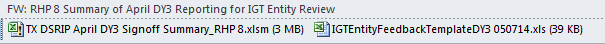 The “TX DSRIP April DY3 Signoff Summary_RHP 8” file is a tool for IGT Entities to review. If the IGT Entity finds discrepancies and/or would like to add any missing or supplemental information, then the “IGT EntityFeedbackTemplateDY3 050714” must be submitted by May 23rd, by 5 pm, to TXHealthcareTranfsormation@hhsc.state.tx.us. If there are no issues, a template does not need to be submitted.Providers Share Lessons Learned/Best Practices on RHP 8 ProjectsFeedback from Providers on DY3 April report submissions?General Comments on Templates:Many documents/templates to complete. Category 3 reporting seemed duplicative due to having to report on the same items in multiple templates (i.e., Provider Workbook, DY2 Cat 3 Status update and DY3 Cat 3 Status Update).DY 3 April reporting template was user-friendly.Best Practices:Seton created an Excel workbook for project coordinators to complete and submit to the person responsible for gathering and inputting April reporting data. The following items were included in the workbook to help streamline the process and provide reference materials for the project coordinators:Extracted “yellow” fields from the Provider Workbooks (required data);Historical DY 2 October reporting info; andDY3 metrics, milestones, and core components.The project coordinators worked with their improvement advisors, and then submitted the completed Excel file for entering and final approval.Success stories/project highlights/shared learning experiences on projects?Williamson County and Cities Health District reported progress occurring on their patient navigation electronic referral system. Collaboration between external community partners and internal city/county departments has helped the Implementation of this project.Reminders:Quality Improvement Officers will need to sign and certify October Cat 3 reports prior to submitting to Deloitte.Contact the Anchor Team if you:Have celebrations, new, success stories, etc. for the monthly newsletter;Would like to participate in a cohort; and/orHave been in the local news/newspaper.Next Steps/Adjourn OrganizationNameOrganizationNameBell County Public Health DistrictRenee StewartSeton Melanie DielloBluebonnet TrailsKaren Dorrier                             Seton Harker HeightsZach DietzBluebonnet TrailsVicky HallSeton Harker HeightsZach DietzBluebonnet TrailsVicky HallSeton Highland LakesCrissy CalvertBluebonnet TrailsVicky HallSeton Highland LakesJennifer RansierCenter for LifeN/ASt. David’s Round Rock Medical CenterN/ACentral Counties ServiceEldon TietjeSt. David’s Round Rock Medical CenterN/ACentral Counties ServiceRay HelmcampSt. David’s Round Rock Medical CenterN/ACentral Counties ServiceDonna FlanerySt. David’s Round Rock Medical CenterN/ACentral Counties ServiceRobert WalkerSt. David’s Round Rock Medical CenterN/ACentral Counties ServiceKeith MorrisSt. David’s Round Rock Medical CenterN/ACentral Counties ServiceKristen ZajicekSt. David’s Round Rock Medical CenterN/ACentral Counties ServiceJosh TaubeSt. David’s Round Rock Medical CenterN/AHill Country MHMRDavid WedenSt. David’s Round Rock Medical CenterN/AHill Country MHMRKristie JacobyWilliamson County and Cities Health DistrictMary Faith SterkHill Country MHMRKristie JacobyWilliamson County and Cities Health DistrictLisa MorseHill Country MHMRKristie JacobyWilliamson County and Cities Health DistrictDina CavazosLittle River HealthcareGeorge DeReeseWilliamson County and Cities Health DistrictDina CavazosScott & White – LlanoJudy LandersRHP 8 Program DirectorJennifer Bienski-LoGalboScott & White – MemorialBill GalinskyRHP 8 Program AssistantGina LawsonUpcoming DatesUpcoming DatesDateTaskMay 23, 5:00pmDue date for IGT Entities to notify HHSC (TXHealthcareTransformation@hhsc.state.tx.us) of issues with their affiliated Providers’ April reported progress on metrics using the IGT Entity Feedback template. If there are no issues, a template does not need to be submitted.June 20HHSC and CMS will complete their review and approval of April reports or request additional information (referred to as NMI) regarding the data reported. If additional information is requested, the DSRIP payment related to the milestone/metric will not be included with July DSRIP payments.Early JulyIGT due for April reporting DSRIP payments.July 11Due date for Providers to submit responses to HHSC requests for additional information on April reported milestone/metric achievement.Late JulyApril reporting DSRIP payments processed.August 15HHSC and CMS will approve or deny the additional information submitted in response to HHSC comments on April reported milestone/metric achievement. Approved reports will be included for payment in the next DSRIP payment period, estimated for January 2015.